Декада спорта и здоровья учащихся  МБОУ СОШ №14 г.Шахты            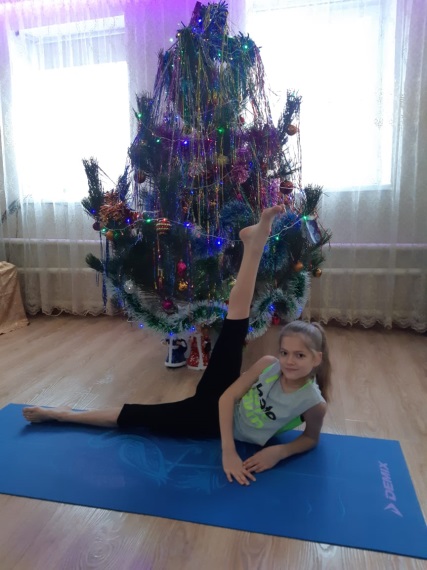 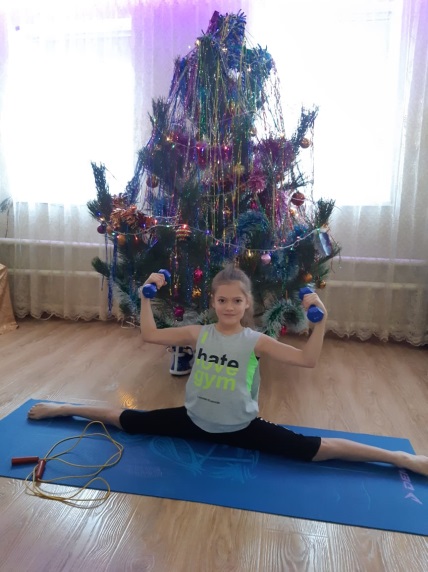 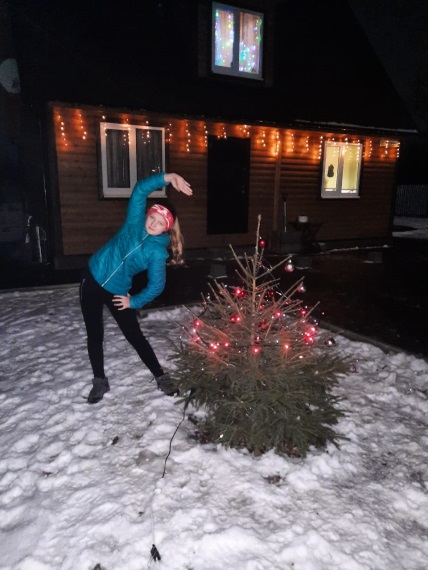 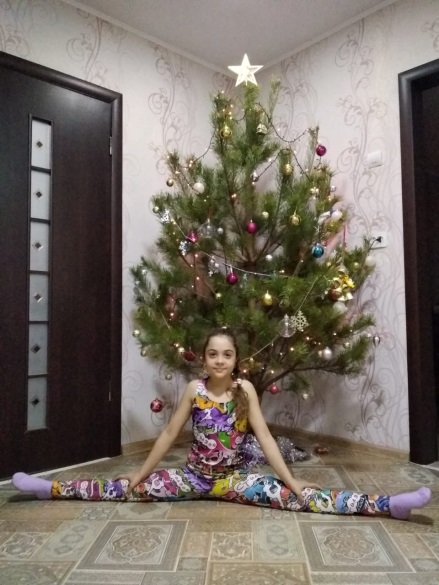 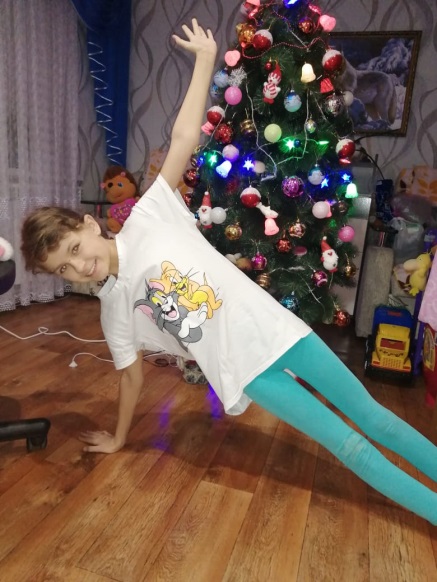 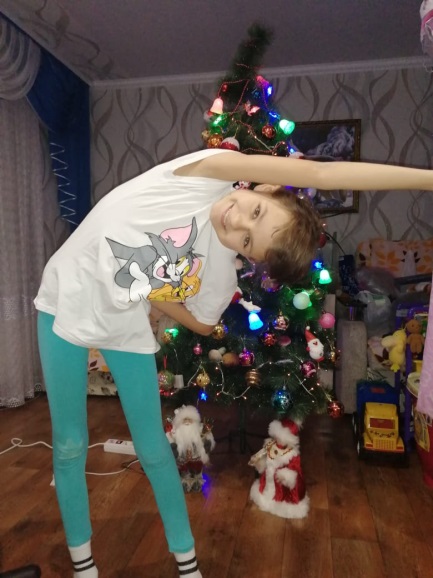 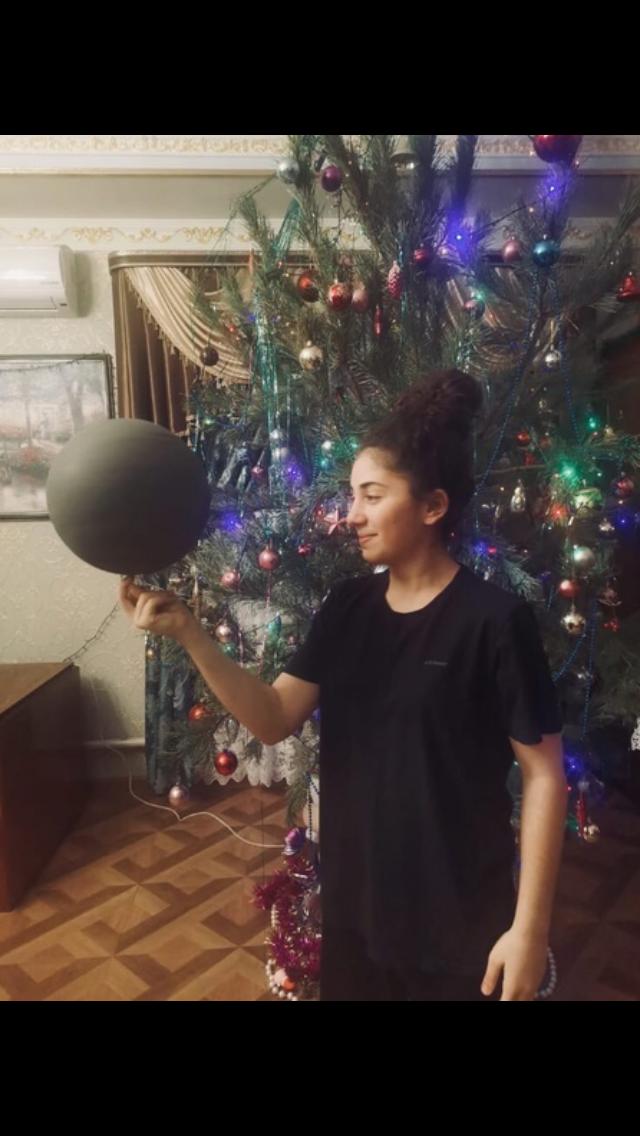 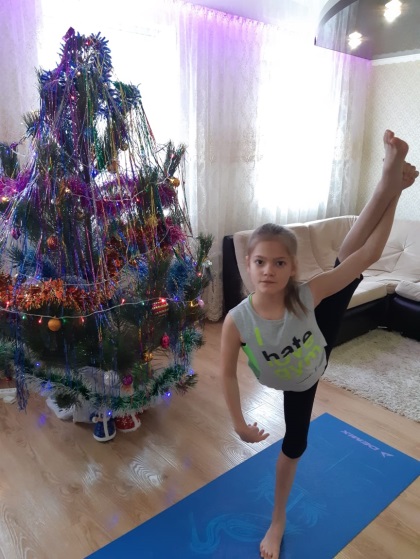 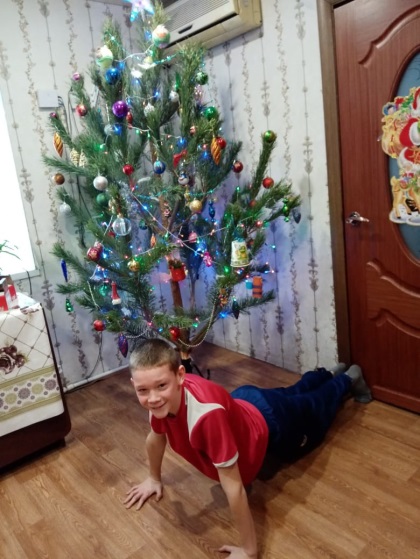 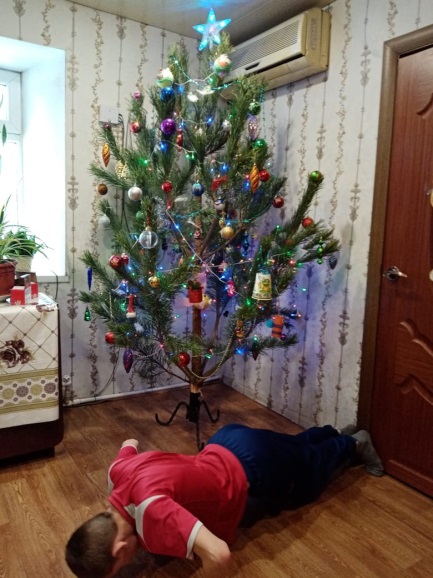 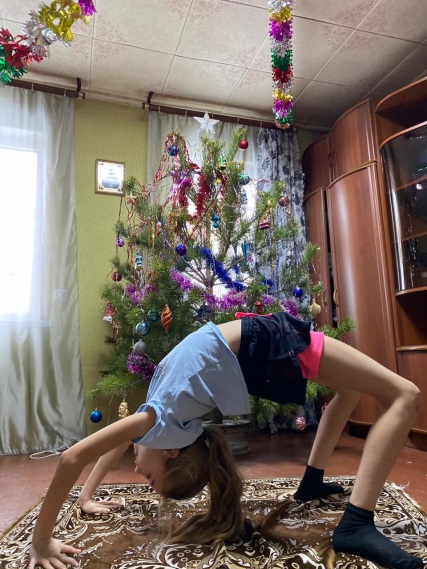 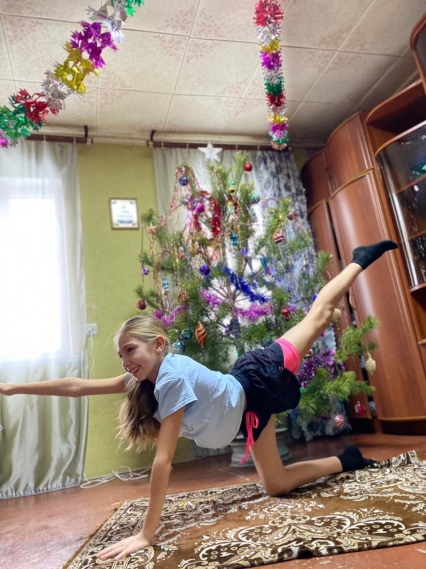 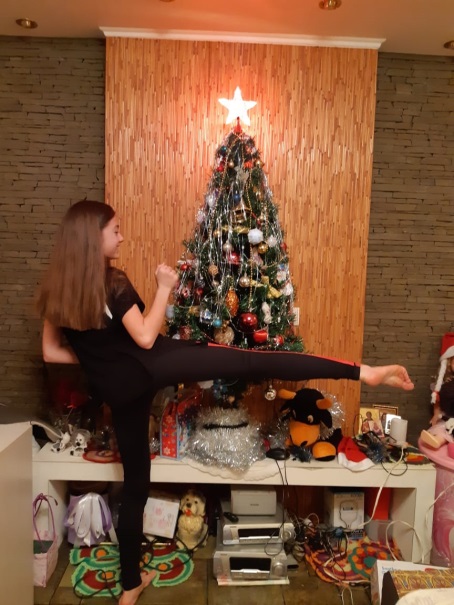 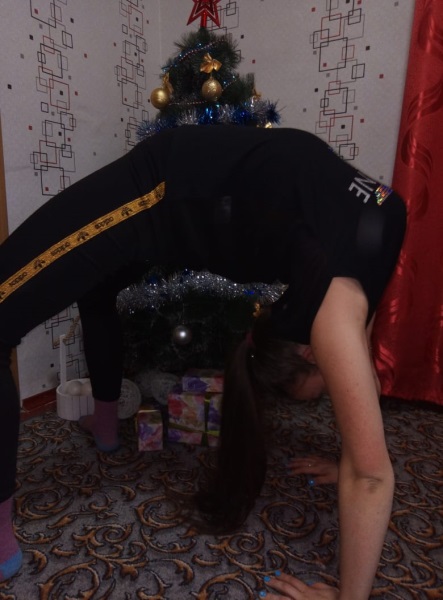 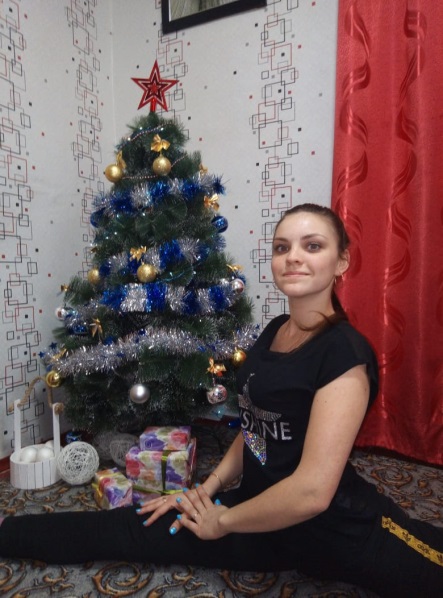 